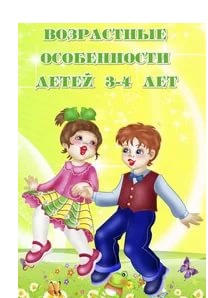 Что должен знать и уметь ребенок в возрасте 3-4 летСоциально – коммуникативное развитие:Старается соблюдать правила поведения в общественных местах, в общении со взрослыми и сверстниками, в природе.Понимает социальную оценку поступков сверстников или героев литературных произведений.Имитирует мимику, движения, интонацию героев литературных произведений.Принимает на себя роль, объединяет несколько игровых действий в единую сюжетную линию.Способен придерживаться игровых правил в дидактических играх.Разыгрывает самостоятельно и по просьбе взрослого отрывок из знакомых сказок.Познавательное развитие:Знает свои имя и фамилию, имена родителей.Рассматривает иллюстрированные издания детских книг, проявляет интерес к ним.Ориентируется в помещениях детского сада, называет свой город.Знает и называет некоторые растения и животных, их детенышей, игрушки.Правильно определяет количественное  соотношение двух групп предметов, понимает конкретный смысл слов «больше», «меньше», «столько же».Различает круг, квадрат, треугольник, предметы, имеющие углы и круглую форму.Умеет группировать предметы по цвету, размеру, форме.Понимает смысл обозначений: вверху – внизу, впереди – сзади, слева – справа, на, над – под, верхняя – нижняя. Различает день – ночь, зима – лето.Речевое развитие:Рассматривает сюжетные картинки, способен кратко рассказать об увиденном.Отвечает на вопросы взрослого, касающиеся ближайшего окружения.Используют все части речи, простые нераспространенные предложения и предложения с однородными членами.Четко произносит все гласные звуки, определяет заданный гласный звук из двух.Художественно – эстетическое развитие:Знает, называет и правильно использует детали строительного материала. Изменяет постройки, надстраивая или заменяя одни детали другими.Изображает/создает отдельные предметы, простые по композиции и по содержанию сюжеты, используя разные материалы.Создает изображения предметов из готовых фигур. Украшает заготовки из бумаги разной формы.Слушает музыкальное произведение до конца. Узнает знакомые песни. Поет, не отставая и не опережая других.Умеет выполнять танцевальные движения: кружиться в парах, притопывать попеременно ногами, двигаться под музыку с предметами.Различает и называет музыкальные инструменты: металлофон, барабан. Замечает изменения в звучании (тихо – громко).Физическое развитие:Владеет простейшими навыками поведения во время еды, умывания.Приучен к опрятности, замечает и устраняет порядок в одежде.Умеет ходить и бегать, сохраняя равновесие в разных направлениях по указанию взрослого.Может ползать на четвереньках, лазать по лесенке – стремянке, гимнастической стенке произвольным способом.Энергично отталкивается в прыжках на двух ногах, прыгает в длину с места.Катает мяч в заданном направлении с расстояния, бросает мяч двумя руками от груди, из-за головы; ударяет мячом об пол, бросает вверх и ловит; метает предметы правой и левой руками.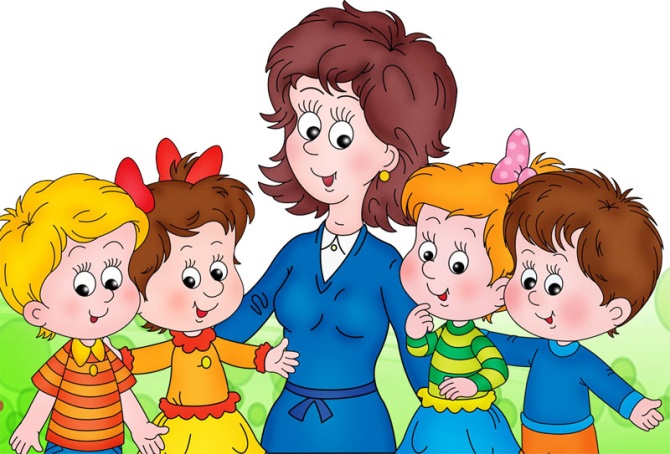 С уважением группа Микольян К.А.